June 2, 2019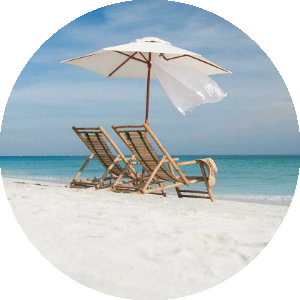 Rental Group Newsletter  Spot check of 2-Bedroom NSB condo ratesAn unscientific spot check of what our competitors are doing with their 2BR rates shows the Watermark vacation rentals 8thth of 13 among those surveyed. The Rental Group does surveys of this type periodically for information purposes only. This one, taken June - August 2019 lists what NSB condos similar in square footage to the Watermark are charging 2BR oceanfront tenants throughout the year -- winter, summer and off-season…and holidays & special occasions.  Rates are taken from official websites.  Survey assumes they are current.                                    		Winter/mo	Summer/wk  	Holiday/wk   Off-season   Schooner Point				2050		2050Ebb Tide			5500		1700		3000                1500	       1550 sq ft, clubhse, fitness rm, hot tub, sauna, pool, tennis; each unit has (1) parking space/ assigned garage; no credit cards; charges premium rates for 8 special holiday weeks: Easter wk, Memorial Day Wk, July 4 wk, Labor Day wk, Thanksgiving Wk, Christmas Wk, New  Years Wk and Race Wk… built 1986 Pelican				4050		1350		1500		11501182 sq ft, 145 units, 2 pools, shuffleboard, charges premium for Memorial Day Week and July 4th Week; built 1974Errol by the Sea		4015		1710		1885	            11851250 square feet, car-free beach, 2 pools + kiddie pool, rec room, lighted tennis court;  2 shuffleboard courts, built 1973The Inlet at New Smyrna	3700		1450		1900		1250Just under 2000 sq ft, prestige address w access to resort-type amenities of the gated and meticulously-maintained Minorca community; acceps Visa, MasterCard, and Discover Oceana Beach Club		4000	            910-1085		1260		770-840871 sq ft, 2 blocks from Flagler Ave; driving beach; no garages, no in-unit washer-dryer; balconies a third the size of Watermark’s; 2 common area rooms w pool table, computer, but no fitness gear; charges premium for Bike Week and other holidaysSandpiper			3650-3800	1850/2200	2000		1400/1600	         1300 sq ft, car-free beach, 2 pools plus kiddie pool, clubhouse w pool tables; putting green, shuffleboard, built 1998); accepts Mastercard, Visa & Discover; Clean fee $125-150.Sunrise			3400		1350		1350		950No-Car Beach, Heated Pool, Tennis, Shuffleboard & Basketball, Washers & Dryers, Enclosed, 2-Level Parking Garage; charges escalating winter monthly rates:  Jan  3085 /  Feb 3465 /  Mar  3730  / Apr 3505;,adds $30 adminstrative fee to all reservations. No credit cardsWatermark*			3210/3310	1400/1475        1400/145         900/975         1250-1475 sq ft; drive beach, all-oceanfront, larger units, in-unit washer-dryers; garages, walk to Flagler Ave, no credit cards, built 1980, No credit cards 	Hacienda del Soil II		3062		979		1123		8701125 sq ft, car-free beach, older, well-maintained condo w pool, shuffleboard, no in-unit washer/dryer, built 1973Moontide	            		3045                 1100/1420        1675  	             940	                                                     1360 sq ft, car-free beach,  gated garage; nighttime security; surveillance camera, built 1983) … accepts AMERICAN EXPRESS, VISA and MASTERCARD on rates as shown. A 3% discount is available for those who pay personal or travelers' checks, cash, or money orders.Shorehom-by-the-Sea     	2900  		1350	   	1914	            800-10001200 sq ft, no-drive beach, club room, some ocean views partially obstructed, parking for boats, built 1978Seascape Towers		2700/3000        1300/1500	1300/1500	1170-1350 1221 sq ft, no-drive beach, lighted tennis, saunas, secure underground parking, December considered winter, raised summer week only rate by $100/wk; built 1988Golden Arms*		   	2800	           	1200/1400	1400/1500	1000-1200Driving beach; walk to Flagler, 1160 sq ft, parking garage, game room, putting green, built 1973Noteworthy trends we see in this data:Nearly all condos surveyed charge a premium for holiday stays, although for some that means only the week of the 4th of July. The Watermark discontinued this pricing practice more than 10 years ago. One marketing strategy might be to rate that high on the list of renter-friendly reasons one should consider booking at the Watermark.Since the last 2BR survey in 2016, the Watermark’s summer rates have been leap-frogged by 4 competitors whose 2 BR square footage is smaller than ours: Sunrise, Smyrna Beach Club, Shoreham by the Sea and The Pelican … but whose location is on the traffic-free part of the beach.The rates nearest to the Watermark’s on the basis of square footage are at Sunrise. The 2BRs at Sunrise are a bit smaller than the Watermark’s standard 2s…but $300 under our deluxe 2s.It is interesting to see The Pelican nosing into top tier in both monthly winter rates and weekly summer rates. After multiple remodelings of its units, The Pelican’s rate card now clearly prices the place among NSB’s price leaders.Oceana Beach Club is another one we are surprised to see in the Top 5, but surprised for another reason -- its units are very small… nearly 400 sq ft smaller than the Watermark (871 sq ft  vs. 1250)… Balconies are roughly a third the size; there’s no garage, no in-unit washer-dryers… yet the monthly winter rent exceeds ours by $700.Bill & Sandy(#203)November 17, 2019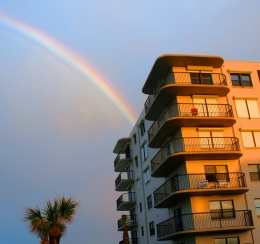 Rental Group Newsletter  Spot check of older oceanfront condos in NSB with the larger 2-BR units This is one in a series of rate checks done periodically by The Rental Group to see how the Watermark’s stack up. In this survey, we focus on 11 older NSB condos similar to ours in square footage. This update of June 2 survey results contains a more detailed breakdown of amenities.;                   Winter/mo	  Summer/wk  	  Holiday/wk       Off-seasonErrol by the Sea		4015		1761		1885	            12211250 square feet; well- kept  grounds with two-pools + kiddie pool courtyard; car-free beach, rec room, lighted tennis court;  2 shuffleboard, basketball, and pickleball (equipment available in the office); child-friendly;  not available for large parties; winter social program; boats by reservation; lock-out fees; charges holiday premium; built 1973 (46 years old)Ebb Tide			3960		1995-2625	2626                1200	       1550 square feet, clubhouse, fitness rm, hot tub, sauna, pool, tennis; each unit has (1) parking space/ assigned garage;  no-drive beach; pet-friendly, accepts no credit cards; charges varied premium rates for 8 special holiday weeks: Easter, Memorial Day, July 4, Labor Day, Thanksgiving, Christmas, New Years and Race Weeks… built 1986 (33 years old) The Inlet at New Smyrna	3700		1450		1900		12501400 square feet, prestige address w. access to resort-type amenities of gated, well-maintained Minorca; car-free beach, big pool, workout room, inside washer-dryers. Next door is Smyrna Dunes State Park with its stunning beach &nature walkways; Visa, MasterCard, Discover; charges holiday premium; no hurricane refund, Trip Insurance… built 1986 (33 years old)Sandpiper			3650-3800	1850/2200	2000		1400/1600	         1300 sq ft, car-free beach, 2 pools plus kiddie pool, clubhouse w. pool tables; putting green, shuffleboard; communal laundromat on various floors; deluxe units priced individually; accepts Mastercard, Visa & Discover; charges holiday premium; offers travel insurance; 7th floor clubroom (owners only); built 1998 (21 years old)Sunrise			3400		1350		1350		9501130 sq ft; car-free beach, heated pool, tennis, shuffleboard & basketball, washers & dryers on each floor, enclosed, 2-level parking garage; charges escalating monthly rates in winter:  Jan  3085 /  Feb 3465 /  Mar  3730  / Apr 3505; adds $30 administrative fee to all reservations. No credit cards; no apparent holiday rate premium; built 1981 (38 years old)Watermark	                 3310/3735           1445/1520	         1445/1520           930/1000		      1250-1475 sq ft; driving beach, all-oceanfront w panoramic ocean views from large covered balconies; large units, unit-dedicated WiFi throughout; in-unit washer-dryers; secure, personal one-car garages, short walk to Flagler Ave shops and 20+ restaurants; no credit cards, no extra charge for holiday weeks; hurricane refunds; built 1980 (39 years old).	Hacienda del Soil II		3062		 979		1123		8701076 sq ft, car-free beach, older, well-maintained condo w. some units limited-view units;  pool, clubhouse, “welcoming, laid-back staff”… shuffleboard; some have pay WiFi and in others owners have supplied more secure, defendable hi-speed Wi-Fi; some have in-unit washer/dryer); charges holiday premium … built 1973 (46 years old)  Moontide	            		3045                 1100/1420        1675  	             940	                                                     1360 sq ft, car-free beach, gated garage; nighttime security; surveillance camera … accepts AMERICAN EXPRESS, VISA and MASTERCARD. A 3% discount is available for those who pay personal or travelers' checks, cash, or money orders; holiday premium; built 1983 (36 years old)Seascape Towers		3000        	1300-1500	1500	           1500 1221 square feet, no-drive beach, “family oriented,” in-unit washer-dryer, lighted tennis, men’s & women’s saunas, gated underground parking; oceanside and indoor shuffleboard; offers what it calls a ’best weather’ monthly rate Sept-May; no apparent off-season, as such; no apparent holiday premiums; built 1988 (31 years old)Shorehom-by-the-Sea     	2900  		1350	   	1914	            10001200 sq ft, no-drive beach, club room, most units off direct ocean views; in-unit washer/dryer, “manicured grounds,” no tennis; motorcycle and boat trailer parking; canoe and kayak racks; charges substantial holiday premium; “fondly known as the Friendliest Complex in New Smyrna Beach”… minimum 3-day rentals in off-season… built 1978 (41 years old)Golden Arms*		   	2800	           	1200/1400	1400/1500	1000-12001250 sq ft. with 250 sq ft balconies on driving beach; short  walk to Flagler Ave; keyless entry, heated pool, shuffleboard, parking garage, game room, putting green; charges modest holiday premium; built 1974 (45 years old)Noteworthy in this data:Winter rate leaders: 1) Errol; 2) Ebb Tide; 3) The Inlet Summer rate leaders: 1) Ebb Tide; 2) Sandpiper; 3) ErrolOff-season price leaders: 1) Seascape Towers; 2) Sandpiper; 3) InletSummer rate nearest ours: 1) The Inlet at MinorcaWinter rate nearest ours: 1) SunriseOff-season rate nearest ours: 1) Moontide and 2) SunriseSquare footage nearest ours: Errol (1500 vs 1500) and Moontide (1360)8 of 11 surveyed charge extra for holiday weeks and race week. The Watermark discontinued this practice about 11 years ago. [Some options: a) Keep as is; b) experiment with charging extra for July 4; c) Promote ‘No holiday premiums’ pricing as an example of our renter friendliness.]8 of 11 have passed over the $1000/wk price threshold with their off-season rates. The Watermark has yet to do so.At 1475 sq ft, our deluxe 2BR units rank behind only price leader Ebb Tide (1550 sq ft) as the largest of those surveyed. Roughly 28% (3 of 11) of the condos surveyed accept at least one credit card on rentals. The Watermark has never accepted credit cards. Oldest: Errol (46 years) and Hacienda del Sol (46) Median age: (34)  Nearest the Watermark (39 years) in age: Sunrise (38) For the first time, the weekly summer rate for the deluxe 2BR rentals has broken    through the $1000/week threshold @ $1005/week…leaving the standard 2 BR as the only category under that pricing benchmark.The average daily rate (ADR) of hotels in the United States was 131.93 U.S. dollars as of September 2019. Although the Watermark isn’t in the daily hotel business it is interesting to note that this key performance indicator matches exactly what we charge in the off-season for a standard 2 Bedroom vacation rental when the weekly rate is broken down to its daily equivalent. On the other hand, the Watermark’s summer rate converts to $206 per night and the winter rate converts to $217 per night for the standard 2BR.Bill & Sandy / #203